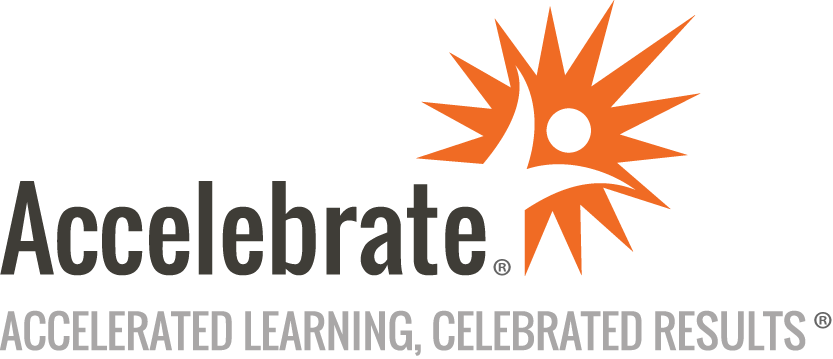 Web API Development with ASP.NET Core 6Course Number: ASPNC-122
Duration: 4 daysOverviewThis ASP.NET Core 6 training course teaches attendees how to design and build high-performance, secure, well-architected REST APIs that can be consumed by a variety of clients. This course focuses specifically on APIs and does not include coverage of web UI topics such as Views and Razor Pages. An introduction to Blazor is included but it is not covered in-depth.Note: This 4-day training course can be extended to five days with additional topics related to the C# programming language or Entity Framework Core.PrerequisitesPrevious experience developing web-based applications with C#Some familiarity with HTML, CSS, and JavaScriptMaterialsAll ASP.NET Core training students receive comprehensive courseware.Software Needed on Each Student PCWindows 10 or later with at least 8 GB RAMVisual Studio 2022.NET 6.0 SDKLocalDB or another version of SQL ServerIf you have purchased this class, please contact us for more detailed setup specificationsObjectivesUnderstand the goals and benefits of ASP.NET Core 6.0Learn to make good decisions about application architecture and data access technologyUse ASP.NET’s routing system to achieve a REST-style architectureGain experience building a service that makes data available via a modern web APILearn best practices for employing unit testing, logging, and error handlingUnderstand different authentication choices for securing a web APIGet an introduction to Blazor and gRPCUnderstand the different cross-platform deployment options available including via Docker containersOutlineIntroduction Evolution of .NET and .NET Core.NET SDKs and RuntimesVisual Studio and Visual Studio Code.NET 6.0 SDK InstallationVersion ManagementCommand-Line Interface (CLI)What’s New in C# Record TypesInit Only SettersNullable Reference TypesGlobal Using DirectivesFile-Scoped Namespace DeclarationsTop-Level StatementsASP.NET Core Application Architecture NuGet PackagesApplication StartupHosting EnvironmentsMiddleware and the Request PipelineServices and Dependency InjectionApplication Configuration Configuration Providers and SourcesConfiguration APIOptions PatternHTTPS and HTTP/2Request Routing RESTful ServicesEndpoint RoutingRoute TemplatesRoute ConstraintsRoute Template PrecedenceAttribute-Based RoutingModels Persistence IgnoranceDependency InversionAsynchronous Data AccessObject-Relational MappingEntity Framework CoreDapper ORMControllers ResponsibilitiesRequirements and ConventionsDependenciesAction ResultsApiController AttributeWeb APIs API ControllersMinimal APIsOpenAPI / SwaggerTesting APIsContent NegotiationCRUD OperationsPatch RequestsMicroservice ArchitectureAPI Gateway PatternCross-Origin Resource Sharing (CORS)Data Validation IntroductionData AnnotationsModel BindingError Handling Best PracticesHTTP Error Status CodesException Handling MiddlewareLogging ConfigurationILoggerSerilog and SeqTesting Unit TestingxUnitTesting ControllersIntegration TestingSecurity AuthenticationASP.NET IdentityAuthorizationWeb API AuthenticationJSON Web Tokens (JWT)OAuth 2.0 and OpenID ConnectSecrets ManagementRemote Procedure Calls (gRPC) IntroductionProtobufServerClientLimitationsBlazor Razor ComponentsBlazor ServerBlazor WebAssemblyDeployment dotnet publishKestrelIISDockerConclusion